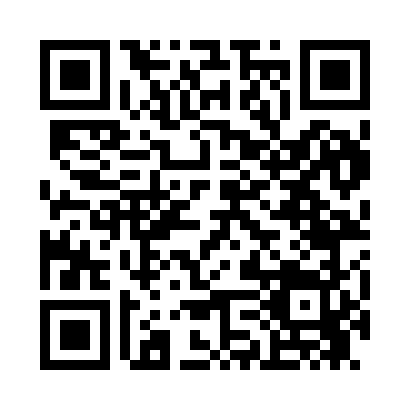 Prayer times for Firthcliffe, New York, USAMon 1 Jul 2024 - Wed 31 Jul 2024High Latitude Method: Angle Based RulePrayer Calculation Method: Islamic Society of North AmericaAsar Calculation Method: ShafiPrayer times provided by https://www.salahtimes.comDateDayFajrSunriseDhuhrAsrMaghribIsha1Mon3:455:271:005:028:3410:152Tue3:465:271:005:028:3310:143Wed3:475:281:015:028:3310:144Thu3:485:281:015:028:3310:135Fri3:495:291:015:028:3310:136Sat3:505:301:015:028:3210:127Sun3:505:301:015:028:3210:128Mon3:515:311:015:028:3210:119Tue3:525:321:025:028:3110:1010Wed3:535:321:025:028:3110:0911Thu3:555:331:025:028:3010:0912Fri3:565:341:025:028:3010:0813Sat3:575:351:025:028:2910:0714Sun3:585:351:025:028:2910:0615Mon3:595:361:025:028:2810:0516Tue4:005:371:025:028:2710:0417Wed4:015:381:025:028:2710:0318Thu4:035:391:035:028:2610:0219Fri4:045:401:035:028:2510:0120Sat4:055:401:035:018:249:5921Sun4:065:411:035:018:249:5822Mon4:085:421:035:018:239:5723Tue4:095:431:035:018:229:5624Wed4:105:441:035:018:219:5425Thu4:125:451:035:008:209:5326Fri4:135:461:035:008:199:5227Sat4:145:471:035:008:189:5028Sun4:165:481:034:598:179:4929Mon4:175:491:034:598:169:4730Tue4:195:501:034:598:159:4631Wed4:205:511:034:588:149:44